Зрењанинска гимназија 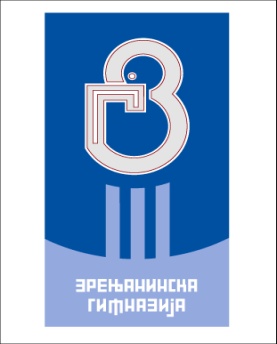 ЗрењанинГимназијска 2Датум: 01.04.2020.УПУТСТВА ЗА РЕАЛИЗАЦИЈУ НАСТАВЕ НА ДАЉИНУ У ЗРЕЊАНИНСКОЈ ГИМНАЗИЈИШколски одбор Зрењанинске гимназије и Тим за обезбеђивање квалитета рада и развој установе на седници одржаној 01.04.2020. разматрали су  уједначавање критеријума наставе на даљину.  Седница је сазвана у  складу са дописом Министарства просвете, науке и технолошког развоја (број 601-00-9/3/2020-01, од 30.03.2020.), са циљем растерећења наставе и подршке ученицима.Донет је јединствен закључак да је у овом ванредном стању, које код свих људи изазива висок ниво стреса, задатак школе да свој рад усмери пре свега ка пружање подршке ученицима, наставницима  и родитељима. Ученици,наставници  и родитељи не смеју бити доведени у ситуацију да због школских обавеза трпе додатни притисак и непотребно проводе много више времена извршавајући своје обавезе, него што је то био случај приликом редовне наставе.Јасно је да ће део градива остати необрађен и да вредновање (оцењивање) знања ученика на крају наставне године неће бити у потпуности објективно. То не треба тренутно да нас брине. Оно што је наша брига, једина и најважнија у овом тренутку је да сви останемо здрави и такви изађемо из ове ситуације.Због свега наведеног донете су мере које су обавезне за све наставнике Зрењанинске гимназије и ступају на снагу одмах :Сви наставници своје планове и програме треба да сведу на кључне појмове и садржаје које ученици треба да усвоје.Наставници могу понудити додатне садржаје и занимљивости да ученици који то желе  сазнају више, али уз нагласак да није за све ученике обавезно.Наставници српског језика и књижевности , математике, историје, географије, биологије, физике и хемије треба да се упознају са распоредом и садржајима наставе на РТС-у и упућују ученике на ове програме (уместо да постављају лекције) када год је то могуће и уклапа им се у план.Сваки наставник у току једне недеље може поставити само један домаћи задатак, са роком израде од седам дана.  За природне науке домаћи задатак не сме садржати више од 5 задатака за израду или  једну кратку активност било које врсте (наставни листићи, презентације,издвајање неколико занимљивости, кључних  појмова и сл. ). Наставници могу постављати више задатака за вежбање, али без обавеза да их ученици раде.За наставнике друштвених наука домаћи задатак не сме садржати више од 5 питања који захтевају кратке одговоре или једну кратку активност било које врсте (састав, есеј, презентација,...).У периоду ускршњих празника од 10. до 22. априла наставници неће задавати никакве домаће задатке.Наставници не смеју ученицима задавати тестове, контролне и писмене задатке.Вредновање се врши искључиво формативно, што значи да се прате активности и ангажман ученика у педагошким свескама.Сви наставници треба да упознају своје ученике да док траје настава на даљину неће бити оцењивања и да се само прате активности ученика.О начину извођењa закључних оцена донеће се одлука по повратку у школу, искључиво у корист свих ученика.Председник Школског одбораРадован Француски, професор историјеРуководилац Тима за обезбеђивање квалитета рада и развој установеНаташа Коровљев, професор  српског језика и књижевности